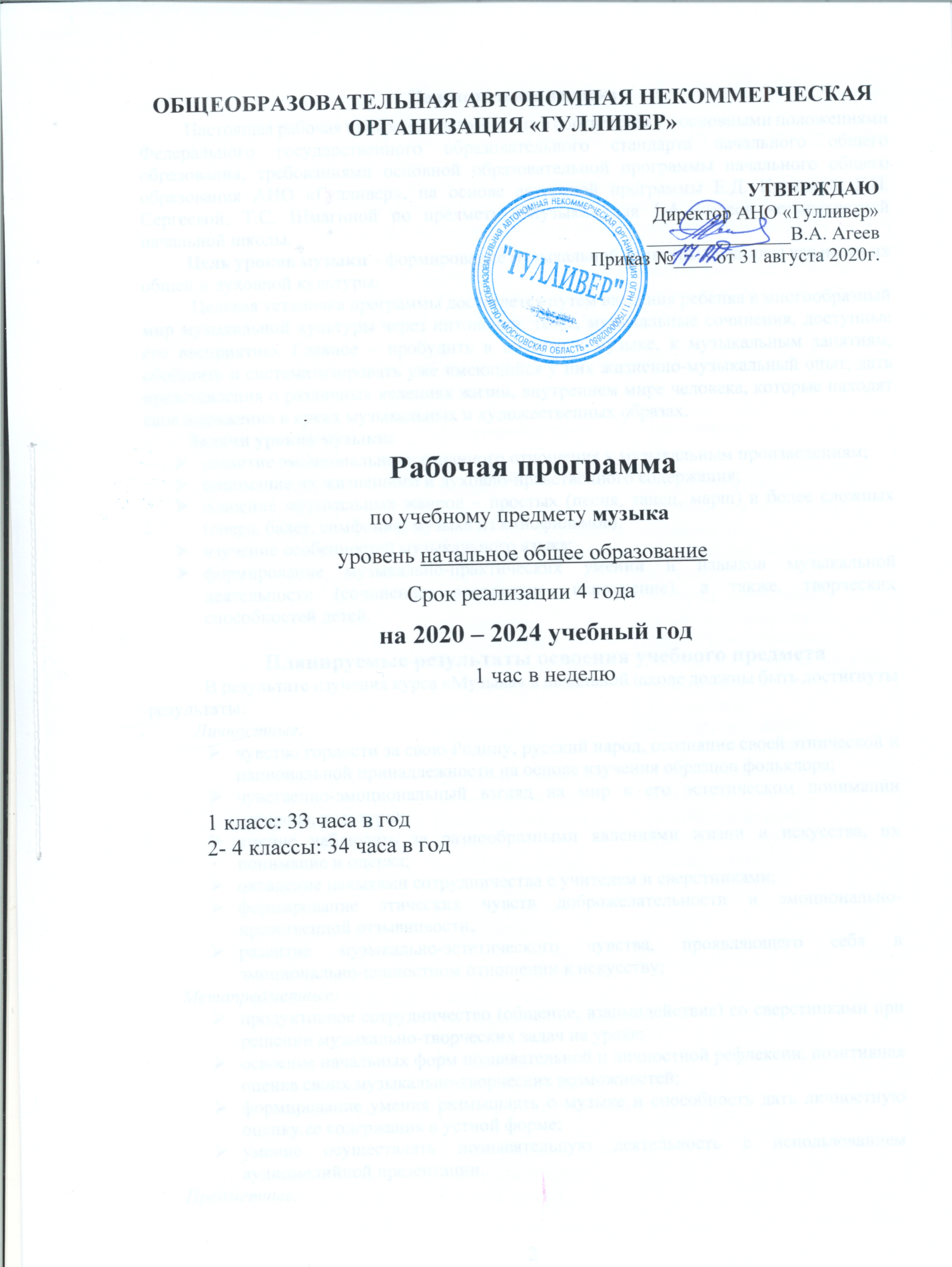 Пояснительная запискаНастоящая рабочая программа разработана в соответствии с основными положениями Федерального государственного образовательного стандарта начального общего образования, требованиями основной образовательной программы начального общего образования АНО «Гулливер», на основе авторской программы Е.Д. Критской, Г.П. Сергеевой, Т.С. Шмагиной по предмету «Музыка» для 1-4 классов четырехлетней начальной школы.Цель уроков музыки – формирование музыкальной культуры учащихся как части их общей и духовной культуры. Целевая установка программы достигается путем введения ребенка в многообразный мир музыкальной культуры через интонации, темы, музыкальные сочинения, доступные его восприятию. Главное – пробудить в интерес к музыке, к музыкальным занятиям, обобщить и систематизировать уже имеющийся у них жизненно-музыкальный опыт, дать представления о различных явлениях жизни, внутреннем мире человека, которые находят свое выражение в ярких музыкальных и художественных образах.Задачи уроков музыки:развитие эмоционально-осознанного отношения к музыкальным произведениям;понимание их жизненного и духовно-нравственного содержания;освоение музыкальных жанров – простых (песня, танец, марш) и более сложных (опера, балет, симфония, музыка из кинофильмов);изучение особенностей музыкального языка;формирование музыкально-практических умений и навыков музыкальной деятельности (сочинение, восприятие, исполнение), а также, творческих способностей детей.Планируемые результаты освоения учебного предмета	В результате изучения курса «Музыка» в начальной школе должны быть достигнуты результаты:Личностные:чувство гордости за свою Родину, русский народ, осознание своей этнической и национальной принадлежности на основе изучения образцов фольклора;чувственно-эмоциональный взгляд на мир в его эстетическом понимании (природа, культура);умение наблюдать за разнообразными явлениями жизни и искусства, их понимание и оценка;овладение навыками сотрудничества с учителем и сверстниками;формирование этических чувств доброжелательности и эмоционально-нравственной отзывчивости;развитие музыкально-эстетического чувства, проявляющего себя в эмоционально-ценностном отношении к искусству;Метапредметные:продуктивное сотрудничество (общение, взаимодействие) со сверстниками при решении музыкально-творческих задач на уроке;освоение начальных форм познавательной и личностной рефлексии, позитивная оценка своих музыкально-творческих возможностей;формирование умения размышлять о музыке и способность дать личностную оценку ее содержания в устной форме;умение осуществлять познавательную деятельность с использованием аудиомедийной презентации.Предметные:формирование представления о роли музыки в жизни человека, в его духовно-нравственном развитии;знание закономерностей русской народной музыки на примере изучаемых музыкальных примеров;формирование основ музыкальной культуры, развитие художественного вкуса и интереса к русской народной музыке и музыкальной деятельности;умение воспринимать русскую народную музыку и выражать свое отношение к ней;умение эмоционально и осознанно относиться к русской народной музыке;умение воплощать музыкальные образы при прослушивании русской народной музыки с помощью музыкально-пластических действий.Обучение музыкальному искусству в классах начальной школы должно обеспечить учащимся возможность:Содержание учебного предметаСодержание программы основано на художественно-образном, нравственно-эстетическом постижении младшими школьниками базовых пластов мирового музыкального искусства. 	Программа включает в себя все направления, изложенные в государственном образовательном стандарте по образовательной области «Искусство. Музыка»:фольклор, в котором находят отражение факты истории, отношение человека к родному краю, природе, труду людей, народные обряды и традиции, основные жанры фольклорных сочинении, традиции разных народов мира;духовная музыка;старинная музыка;произведения («золотой фонд») русских и зарубежных композиторов-классиков, сочинения современных композиторов),поэтому автор рабочей программы не вносит изменения в содержание.Основной целью современного начального образования является воспитание и развитие личности ребенка. Образовательная область «Искусство», составляющей частью которой является музыкальное искусство, ориентирована на достижение той же цели. Изучение музыкального искусства в начальной школе направлено на развитие эмоционально-нравственной сферы младших школьников, их способности воспринимать произведения искусства как проявление духовной деятельности человека; развитие способности эмоционально-целостного восприятия и понимания музыкальных произведений; развитие образного мышления и творческой индивидуальности; освоение знаний о музыкальном искусстве и его связях с другими видами художественного творчества; овладение элементарными умениями, навыками и способами музыкально-творческой деятельности (хоровое пение, игра на детских музыкальных инструментах, музыкально-пластическая и вокальная импровизация); воспитание художественного вкуса, нравственно-эстетических чувств: любви к родной природе, своему народу, Родине, уважения к ее традициям и героическому прошлому.Основное содержание курса представлено следующими тематическими линиями: «Музыка в жизни человека», «Основные закономерности музыкального искусства», «Музыкальная картина мира».Музыка в жизни человека. Истоки возникновения музыки. Рождение музыки, как проявление эмоций и чувств. Звучание жизни, природы, настроений, чувств и характера человека.Общее представление об образно-эмоциональных сферах музыки и о многообразии музыкальных жанров и стилей. Основные жанры (песня, танец, марш) и их «трансформация» (опера, балет, симфония, концерт, сюита, кантата, мюзикл).	Русские народные музыкальные традиции. Народное творчество России. Фольклор: песни, танцы, обряды, традиции, скороговорки, загадки, игры. История в музыкальных образах. Народная и профессиональная музыка. Произведения отечественных композиторов о Родине. Духовная музыка в творчестве композиторов.	Основные закономерности музыкального искусства.Интонационно-образная природа музыкального искусства. Выразительность и изобразительность в музыке. Интонация как озвученное состояние, выражение эмоций и мыслей.Интонации музыкальные и речевые (сходство и различие). Интонация – источник музыкальной речи. Основные средства музыкальной выразительности (мелодия, ритм, темп, динамика, тембр, лад и др.).Музыкальная речь как способ общения между людьми, ее эмоциональное воздействие. Композитор – исполнитель – слушатель. Особенности музыкальной речи в сочинениях композиторов, ее выразительный смысл. Нотная запись как способ фиксации музыкальной речи. Элементы нотной грамоты. Развитие музыки – сопоставление и столкновение чувств и мыслей человека, музыкальных интонаций, тем, художественных образов. Основные приемы музыкального развития (повтор и контраст).Формы построения музыки как обобщенное выражение художественно-образного содержания произведений. Формы одно-, двух-, трехчастные; вариации; рондо и др.Музыкальная картина мира. Интонационное богатство музыкального мира. Общие представления о музыкальной жизни страны. Детские хоровые и инструментальные коллективы, ансамбли песни и танца. Выдающиеся исполнительские коллективы (хоровые, симфонические). Музыкальные театры. Конкурсы и фестивали музыкантов. Музыка для детей: радио- и телепередачи, видеофильмы, звукозаписи (CD, DVD).Различные виды музыки: вокальная, инструментальная, сольная, хоровая, оркестровая. Певческие голоса: детские, женские, мужские. Хоры: детский, женский, мужской, смешанный. Музыкальные инструменты. Оркестры: симфонический, духовой, народных инструментов.Народное и профессиональное музыкальное творчество разных стран мира. Многообразие этнокультурных, исторически сложившихся традиций. Региональные музыкально-поэтические традиции: содержание, образная сфера и музыкальный язык.Тематическое планированиепо музыке 1 класс (33 часа)Тематическое планированиепо музыке 2 класс (34 часа)Курсивом в тематическом планировании выделены темы, не изученные в 2019-2020 учебном году (Приказ АНО «Гулливер» № 13-ОД от 30.03.2020)Тематическое планированиепо музыке 3 класс (34 часа)Курсивом в тематическом планировании выделены темы, не изученные в 2019-2020 учебном году (Приказ АНО «Гулливер» № 13-ОД от 30.03.2020)Тематическое планированиепо музыке 4 класс (34 часа)Курсивом в тематическом планировании выделены темы, не изученные в 2019-2020 учебном году (Приказ АНО «Гулливер» № 13-ОД от 30.03.2020)КлассыЛичностныеМетапредметныеПредметные1 классУважительно относиться к культуре других народов; чувствовать гордость за свою Родину, понимать русскую культуру; понимать эстетические ценности музыки; учиться испытывать эмоциональный отклик на образцы искусства; приобретать навыки сотрудничества с учителем и сверстниками; осознавать свою роль в участии в муз. жизни класса; ориентироваться в культурном многообразии окружающей действительности; понимать и уважать искусство зарубежных композиторов; уметь наблюдать за разнообразными явлениями жизни.Уметь -участвовать в хороводах, выполнять движения по примеру учителя; - определять настроение стихотворений; -объяснить понятия: азбука; народная музыка;-составлять исполнительское развитие вокального сочинения исходя из сюжета стихотворного текста; -находить общее в стихотворном, художественном и музыкальном пейзаже; -объяснить понятия: старинные, современные инструменты; балет и опера; -сочинять (импровизировать) мелодию на заданный текст; -определять на слух звучание свирели, рожка, гуслей; -анализировать характер музыки в песне; -проводить интонационно-образный анализ инструментального произведения (чувства, характер, настроение); --на слух определять звучание лютни и гитары, клавесина и фортепиано.Знать понятия: -композитор, исполнитель, слушатель; -хор, хоровод, их общие признаки;-мелодия, марш, танец, песня; -аккомпанемент; -ноты, звуки, звукоряд, нотный стан, или нотоносец, скрипичный ключ;-солист, хор; -отличия народной от профессиональной музыки. Уметь выразительно исполнять колядки; различать в музыке песенность, маршевость, танцевальность.2 классПонимать, что у каждого своя родина; учиться уважать свою Родину; понимать эстетические ценности музыки; узнавать музыку в природе; приобретать навыки сотрудничества с учителем и сверстниками; ориентироваться в культурном многообразии окружающей действительности; понимать и уважать искусство зарубежных композиторов; понимать духовность колокольных звонов; понимать значение духовной музыки в жизни людей.Знать понятия: -Родина; гимн, символы России (флаг, герб), памятники архитектуры;-разнообразные танцевальные жанры (народный и классический бальный танец, современный эстрадный); -историю и содержание народных праздников;- знаменитые театры оперы и балета всего мира; уметь -подобрать слова к колыбельной; - называть имена святых; - объяснять понятия, народные песнопения, икона, житие, молитва, церковные песнопения, фольклор; опера, музыкальный театр; балет; - называть фамилии композиторов: П.И. Чайковский, С.С. Прокофьев;М.П. Мусоргский;-проводить интонационно-образный анализ прослушанной музыки; -определять на слух
русские народные инструменты; -импровизировать в игре на народных инструментах;- выразительно «разыгрывать» народные песни; -сочинять (импровизировать) мелодию
на заданный текст; - отличать на слух тембр органа; - сравнивать музыкальные произведения.Знать понятия: -композитор, мелодия, песня; музыкальный альбом, музыкальный язык, интонации;аккомпанемент, вступление; темп, динамика, фраза; композиторская музыка, народные песнопения, церковные песнопения; оркестр, дирижер;концертный зал, сюжет, тема, тембр, партитура; опера, симфония, рондо, партитура, контраст, увертюра, темп, тембр, регистр, динамика, ритм, мелодия;-значение слов: форте, пиано, фортепиано, рояль, пианино, пианист; песенность, танцевалъность, маршевость, мелодия, регистр; -устройство фортепиано;-отличительные черты маршевой музыки: поступь, интонация шага;-отличительные черты колыбельной песни;-состав симфонического оркестра;Уметь: -исполнять Гимн России; различать ритм танцев; -определять на слух маршевую музыку;-выделять среди произведений пьесы маршевого характера; -выразительно исполнять рождественские песнопения;-«элементарно» дирижировать;- выразительно исполнять обрядовые песни;-различать на слух инструменты симфонического оркестра;-следить по партитуре за развитием музыки; -на слух определять мажор и минор;-называть и давать характеристику средствам музыкальной выразительности.3 классОсознавать свою этническую принадлежность; ощущать гордость за героев своей Родины; осознавать свою национальную принадлежность на основе музыки Русской православной церкви; учиться ориентироваться в культурном многообразии окружающей действительности. Уметь находить в музыке радостные, торжественные интонации.Знать -определение романса, его отличие от песни, историю, особенности; -содержание кантаты «Александр Невский»;-содержание оперы «Иван Сусанин»; -историю праздника Вербное воскресенье;-полные имена, жизнь и дела святых земли Русской; -определение былины, ее историю развития и содержательный аспект;-имена былинных сказителей; -содержание народного праздника Масленица. Уметь:-проводить интонационно-образный и сравнительный анализ прослушанных произведений;-определять песенность, танцевальность и маршевость в музыке; -проводить образный и сравнительный анализ музыки и картин русских художников.Знать понятия: -мелодия, мелодическая линия; ария, баритон, сопрано, бас, рондо, увертюра, опера; симфония, дирижер, тема, вариации; импровизация, ритм; опера, симфония; мюзикл; опера, симфония;-произведения, в которых средствами музыкальной выразительности воплощен образ матери;-тембры флейты и скрипки;-особенности джазовой музыки;-содержание мюзикла; Уметь:-различать образы музыки Л. Ван Бетховена;-приводить примеры романсов;-выразительно исполнять фрагменты из мюзиклов.4 классПонимать, что у каждого своя малая родина; учиться уважать свою Родину; знать и уважать её традиции и традиции других народов; понимать эстетические ценности музыки; узнавать музыку в природе; ориентироваться в культурном многообразии окружающей действительности; понимать и уважать искусство зарубежных композиторов; понимать духовность колокольных звонов; понимать значение духовной музыки в жизни людей; развивать эмоциональное отношение к шедеврам русского искусства; понимать сказочные образы в музыке; учиться толерантному отношению к людям и искусству других национальностей; приобретать навыки сотрудничества с учителем и сверстниками.Знать понятия: -лад (мажор, минор); гимн, величание; стихира, величание;-жанры народных песен и их особенности; -имена святых, их житие, -подвиги русских святых;-многообразие танцевальных жанров;-историю инструмента гитара.Уметь: -приводить примеры литературного фольклора о музыке и музыкантах; -объяснить «житие» и дела святых Кирилла и Мефодия;-проводить интонационно-образный и сравнительный анализ музыки; -проводить образный и сравнительный анализ музыки и картин русских художников.Знать понятия: -народная и композиторская музыка, мелодия. вокализ, песня, романс, вокальная музыка; лад (мажор, минор;)-произведения, в которых средствами музыкальной выразительности воплощен образ матери. Уметь:-сопоставлять поэтические и музыкальные произведения; -определять мелодико-ритмическое своеобразие восточной музыки; -«сочинять» -импровизировать мелодию, начинающуюся с четырех звуков (до, фа, соль, ля) с передачей разного настроения.№ п/пНазвание темыКоличество часов1«И муза вечная со мной». Урок-сказка12Хоровод муз. Урок-игра13«Повсюду музыка слышна…» Урок-викторина14Душа музыки – мелодия. Урок-конкурс15Музыка осени16Сочини мелодию17«Азбука, азбука каждому нужна»18Музыкальная азбука19Музыка вокруг нас110-11Музыкальные инструменты212Звучащие картины113Разыграй песню114«Пришло Рождество, начинается торжество»115Родной обычай старины116Добрый праздник среди зимы117Край, в котором ты живешь118Художник, поэт, композитор119Музыка утра120Музыка вечера121Музыкальные портреты122«Музы не молчали…»123Музыкальные инструменты124Мамин праздник125Музыкальные инструменты126Музыка в цирке127Дом, который звучит128Опера-сказка129«Ничего на свете лучше нету…»130Афиша. Программа131-32Музыка вокруг нас. Музыка и ты233Музыка вокруг нас. Музыка и ты. Урок-концерт.1№ п/пНазвание темыКоличество часов1Мелодия. Дом, который звучит12Здравствуй, Родина моя! Моя Россия! Ничего на свете лучше нету13Гимн России. Опера-сказка14Музыкальные инструменты (фортепиано). Афиша. Программа15Природа и музыка.  Прогулка. Музыка вокруг нас. Музыка и ты16Танцы, танцы, танцы…17Эти разные марши18«Расскажи сказку»19Колыбельные110Великий колокольный звон111-12Святые земли русской213Молитва114-15Рождество Христово216«О России петь – что стремиться в храм» 117Русские народные инструменты118Фольклор – народная мудрость119Музыка в народном стиле120Обряды и праздники русского народа121Детский музыкальный театр. Опера122Балет123Театр оперы и балета124Волшебная палочка125Опера «Руслан и Людмила» М.И. Глинки126В музыкальном зале127Симфоническая сказка128Сюита М.П. Мусоргского «Картинки с выставки»129Звучит нестареющий Моцарт!130Волшебный цветик-семицветик. И все это – И.С. Бах131Все в движении132Музыка учит людей понимать друг друга133Два лада134Могут ли иссякнуть мелодии1№ п/пНазвание темыКоличество часов1Мелодия – душа музыки. Могут ли иссякнуть мелодии12Природа и музыка (романс, звучащие картины). Сюита М.П. Мусоргского «Картинки с выставки»13«Виват, Россия!» (кантата «Наша слава…»). Музыка учит людей понимать друг друга14Кантата С.С. Прокофьева «Александр Невский». Два лада15Опера М.И. Глинки «Иван Сусанин»16Утро. П.И. Чайковский «Утренняя молитва». Звучит нестареющий Моцарт17Портрет в музыке18-9Детские образы210Образ матери в музыке, поэзии, изобразительном искусстве111Древнейшая песнь материнства112«Тихая моя, нежная моя, добрая моя мама!»113Образ праздника в искусстве: Вербное воскресенье114Святые земли Русской115«О России петь – что стремиться в храм…»116«Настрою гусли на старинный лад…»117Певцы русской старины118Сказочные образы в музыке119Народные традиции и обряды: Масленица120-21Опера М.И. Глинки «Руслан и Людмила»222Опера К. Глюка «Орфей и Эвридика»123Опера Н.А. Римского-Корсакова «Снегурочка»124Опера Н.А. Римского-Корсакова «Садко»125Балет П.И. Чайковского «Спящая красавица» (либретто И. Всеволожского и М. Петипа)126В современных ритмах127Музыкальное состязание128Музыкальные инструменты – флейта и скрипка129Сюита Э. Грига «Пер Гюнт»130Мир Л. Ван Бетховена. Симфония «Героическая» Л. Ван Бетховен131Волшебный цветик-семицветик. И всё это – И.С. Бах132Джаз-музыка133Сходство и различие музыкальной речи разных композиторов134«Прославим радость на земле!»1№ п/пНазвание темыКоличество часов1Мелодия. «Ты запой мне эту песню…» Музыкальные инструменты флейта и скрипка12Как сложили песню. Звучащие картины. 13«Я пойду по полю белому…». «Прославим радость на земле»14Святые земли Русской. Илья Муромец.15Кирилл и Мефодий.16«Праздников праздник, торжество из торжеств»17Родной обычай старины. Светлый праздник.18«Что за прелесть эти сказки…»19Музыка ярмарочных гуляний110Святогорский монастырь.111«Приют, сияньем муз одетый…»112Зимнее утро, зимний вечер113Композитор – имя ему народ114Музыкальные инструменты России. Оркестр русских народных инструментов.115О музыке и музыкантах. Сходство и различие музыкальной речи разных композиторов116Сюита Э. Грига «Пер Гюнт»117Старый замок. «Счастье в сирени живет…»118«Не молкнет сердце чуткое Шопена…»119«Патетическая» соната Л. Ван Бетховена. «Героическая» симфония Л. Ван Бетховена. Годы странствий. «Царит гармония оркестра…»120Опера М.И. Глинки «Иван Сусанин» (II-III действия)121Опера М.И. Глинки «Иван Сусанин» (IV действие)122«Исходила младешенька…»123Русский Восток. Восточные мотивы124Балет И.Стравинского «Петрушка»125Театр музыкальной комедии126Исповедь души127Мастерство исполнителя. Джаз-музыка128«Праздников праздник, торжество из торжеств»129Светлый праздник130Создатели славянской письменности. Кирилл и Мефодий131Праздники русского народа Троицын день132Музыкальные инструменты133Музыкальный сказочник134Рассвет на Москве-реке1